Peer to Peer Support Referral Form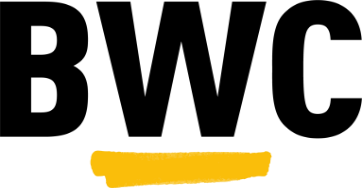 **For Professionals use**The Women’s Peer to Peer Support Service is about groups in a safe environment for women wanting to gain confidence, independence and connection with other women through peer support.Referral process Who are our peer support groups for? Those who:are self-identifying women, age 18 years+have supporting strategies for managing their mental or emotional (biopsychosocial) distressare able to participate and share in a group settingare interested in learning and exploring as a groupare OK hearing different opinions and potentially witnessing some distressare able to commit to a weekly attendanceWho are they not for? Those who:have acute mental needs require 1:1 support to engage in groupshave high 1:1 needs whether housing, mental & physical ill-health, substance/alcohol misuse, family or current/historical offendingare uncomfortable within a group settingare currently struggling with their emotional and psychological regulation (easily triggered)(Continue…)Please complete this form and send securely (password encrypted) to janemoore@womenscentre.org.ukThank you. We aim to respond within 5 working days. Step12345WhatReferral formPhone conversationAdditional information shared (group agreement, location etc)Forms completed (data privacy consent, equalities and evaluation form)Start groupWhoProfessionalBWC P2P & Service UserBWC P2PService UserService UserDateFull nameContact detailsPreferred method of contact?Why are you referring this Service User (SU) to P2P?Any known challenges for the SU engaging in groups?Any known safety and risk factors?What other support does this SU have in place?Is there anything else you think we should know about this SU?What city/district is the SU located in?Referrer’s nameReferrer’s role & organisation